.Also suitable for many other shuffle/cha tunes of your choiceeg. “April Fool”  by Collin Raye, “If I said you had a beautiful body” by The Bellamy Brothers, “It’s a heartache” by Trick Pony and many more.Start on vocals.Section 1 : SWAY RIGHT-LEFT-RIGHT, TOUCH, SWAY LEFT-RIGHT-LEFT, TOUCHSection 2 : SIDE, CLOSE, FORWARD, TAP; SIDE, CLOSE, FORWARD, TAPSection 3 : ROCK FORWARD, RECOVER, TOE STRUT BACK; TOE STRUT BACK, ROCK BACK, RECOVERSection 4 : SWAY, PIVOT WITH ¼ TURN LEFT , SHUFFLE FORWARD; STEP FORWARD, ½ PIVOT TURN RIGHT, SHUFFLE FORWARDKEEP IT GOING!Note : In Section 2 the “step forward, tap” can be replaced by “shuffle forward” to suit the tempo of slower tunes eg. “April Fool”.Love You In A Song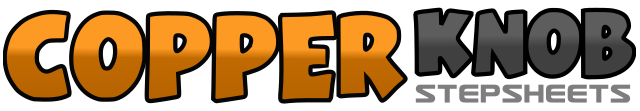 .......Count:32Wall:4Level:Beginner.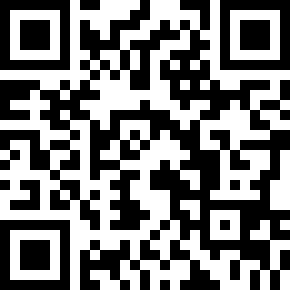 Choreographer:Jan Brookfield (UK) - April 2019Jan Brookfield (UK) - April 2019Jan Brookfield (UK) - April 2019Jan Brookfield (UK) - April 2019Jan Brookfield (UK) - April 2019.Music:I'll Have to Say I Love You In a Song - Johnny LeeI'll Have to Say I Love You In a Song - Johnny LeeI'll Have to Say I Love You In a Song - Johnny LeeI'll Have to Say I Love You In a Song - Johnny LeeI'll Have to Say I Love You In a Song - Johnny Lee........1,2,3,4Sway R to right side, sway weight onto L, sway weight onto R, touch L next to R5,6,7,8Sway L left side, sway weight onto R, sway weight onto L, touch R next to L9,10Step R to right side, close L to R11,12Step R forward, tap L next to R   (see note below on “shuffle” option)13,14Step L to left side, close R to L15,16Step L forward, tap R next to L    (see note below on “shuffle” option)17,18,19,20Rock R forward, recover onto L, strut R back on toes then heels21,22,23,24Strut L back on toes then heels, rock R back, recover onto L25,26Sway R to right side, pivot quarter turn left onto L27&28Shuffle forward on R,L,R   (9 o’clock)29,30Step L forward, pivot half turn over right shoulder, weight now on R31&32Shuffle forward on L,R,L    (3 o’clock)